Bando PASSApprovato con Determinazione dirigenziale n. 421/2019 del Responsabile della Direzione regionale Competitività del sistema regionale – REGIONE PIEMONTEApprovato con Deliberazione della Giunta regionale 1249/2019 – REGIONE VALLE D’AOSTARICERCA INNOVAZIONE INTERNAZIONALIZZAZIONEE QUALITA’ PEC: industria_artigianato_energia@pec.regione.vda.itIl/La sottoscritto/a Nato/a a                                il                        residente in                        via/fraz. n.         capin qualità di                        della società                  con sede legale in                             P. IVA e CF                                  tel./cell.                       email:PEC DICHIARAche, ai fini della presentazione della domanda, è stata destinata la marca da bollo nr. identificativo____del                  annullata e conservata in originale presso la sede legale della società                    .La suddetta marca non è stata e non sarà utilizzata per qualsiasi altro adempimento (ai sensi dell'art. 3 del decreto ministeriale 10/11/2011).Luogo e data FIRMADOCUMENTO FIRMATO DIGITALMENTE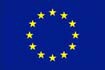 Programma Operativo Regionale“Investimenti a favore della crescita e dell’occupazione”F.E.S.R. 2014/2020Obiettivo tematico I - Ricerca, sviluppo tecnologico e innovazioneAzione I.1.b.1.2 “Sostegno alle attività collaborative di R&S per lo sviluppo di nuove tecnologiesostenibili, di nuovi prodotti e servizi”Base giuridica aiuti:Regolamento (UE) n. 651/2014 della Commissione del 17 giugno 2014